             К А Р А Р                                                         ПОСТАНОВЛЕНИЕ      06 февраль  2019 й.                        №13                      06 февраля 2019 г.                         О присвоении адреса объектам адресацииРуководствуясь Федеральным законом от 06.10.2003 № 131-ФЗ "Об общих принципах организации местного самоуправления в Российской Федерации", Федеральным законом от 28.12.2013 № 443-ФЗ "О федеральной информационной адресной системе и о внесении изменений в Федеральный закон "Об общих принципах организации местного самоуправления в Российской Федерации", Правилами присвоения, изменения и аннулирования адресов, утвержденными Постановлением Правительства Российской Федерации от 19.11.2014 № 1221, ПОСТАНОВЛЯЮ:1. Присвоить следующие адреса:– земельному участку с кадастровым номером: 02:53:140102:16, присвоить адрес: Российская Федерация, Республика Башкортостан, Шаранский  муниципальный район, Сельское поселение Базгиевский сельсовет, с. Базгиево, улица Школьная, земельный участок 2;– земельному участку с кадастровым номером: 02:53:140102:75, присвоить адрес: Российская Федерация, Республика Башкортостан, Шаранский  муниципальный район, Сельское поселение Базгиевский сельсовет, с. Базгиево, улица Школьная, земельный участок 2А;– земельному участку с кадастровым номером: 02:53:140102:79, присвоить адрес: Российская Федерация, Республика Башкортостан, Шаранский  муниципальный район, Сельское поселение Базгиевский сельсовет, с. Базгиево, улица Школьная, земельный участок 2Б;– земельному участку с кадастровым номером: 02:53:140102:70, присвоить адрес: Российская Федерация, Республика Башкортостан, Шаранский  муниципальный район, Сельское поселение Базгиевский сельсовет, с. Базгиево, улица Школьная, земельный участок 4;– земельному участку с кадастровым номером: 02:53:140102:1, присвоить адрес: Российская Федерация, Республика Башкортостан, Шаранский  муниципальный район, Сельское поселение Базгиевский сельсовет, с. Базгиево, улица Школьная, земельный участок 5/1;– земельному участку с кадастровым номером: 02:53:140102:2, присвоить адрес: Российская Федерация, Республика Башкортостан, Шаранский  муниципальный район, Сельское поселение Базгиевский сельсовет, с. Базгиево, улица Школьная, земельный участок 5/2;– земельному участку с кадастровым номером: 02:53:140102:3, присвоить адрес: Российская Федерация, Республика Башкортостан, Шаранский  муниципальный район, Сельское поселение Базгиевский сельсовет, с. Базгиево, улица Школьная, земельный участок 6/1;– земельному участку с кадастровым номером: 02:53:140102:4, присвоить адрес: Российская Федерация, Республика Башкортостан, Шаранский  муниципальный район, Сельское поселение Базгиевский сельсовет, с. Базгиево, улица Школьная, земельный участок 6/2;– земельному участку с кадастровым номером: 02:53:140102:5, присвоить адрес: Российская Федерация, Республика Башкортостан, Шаранский  муниципальный район, Сельское поселение Базгиевский сельсовет, с. Базгиево, улица Школьная, земельный участок 7/1;– земельному участку с кадастровым номером: 02:53:140102:6, присвоить адрес: Российская Федерация, Республика Башкортостан, Шаранский  муниципальный район, Сельское поселение Базгиевский сельсовет, с. Базгиево, улица Школьная, земельный участок 7/2;– земельному участку с кадастровым номером: 02:53:140102:7, присвоить адрес: Российская Федерация, Республика Башкортостан, Шаранский  муниципальный район, Сельское поселение Базгиевский сельсовет, с. Базгиево, улица Школьная, земельный участок 8/1;– земельному участку с кадастровым номером: 02:53:140102:8, присвоить адрес: Российская Федерация, Республика Башкортостан, Шаранский  муниципальный район, Сельское поселение Базгиевский сельсовет, с. Базгиево, улица Школьная, земельный участок 8/2;– земельному участку с кадастровым номером: 02:53:140102:146, присвоить адрес: Российская Федерация, Республика Башкортостан, Шаранский  муниципальный район, Сельское поселение Базгиевский сельсовет, с. Базгиево, улица Школьная, земельный участок 9;– земельному участку с кадастровым номером: 02:53:140102:11, присвоить адрес: Российская Федерация, Республика Башкортостан, Шаранский  муниципальный район, Сельское поселение Базгиевский сельсовет, с. Базгиево, улица Школьная, земельный участок 10;– земельному участку с кадастровым номером: 02:53:140102:12, присвоить адрес: Российская Федерация, Республика Башкортостан, Шаранский  муниципальный район, Сельское поселение Базгиевский сельсовет, с. Базгиево, улица Школьная, земельный участок 11;– земельному участку с кадастровым номером: 02:53:140102:13, присвоить адрес: Российская Федерация, Республика Башкортостан, Шаранский  муниципальный район, Сельское поселение Базгиевский сельсовет, с. Базгиево, улица Школьная, земельный участок 12;– земельному участку с кадастровым номером: 02:53:140102:14, присвоить адрес: Российская Федерация, Республика Башкортостан, Шаранский  муниципальный район, Сельское поселение Базгиевский сельсовет, с. Базгиево, улица Школьная, земельный участок 13;           2. Контроль за исполнением настоящего Постановления оставляю за собой.  Глава  сельского поселения:                                                Т.А.ЗакировБашкортостан РеспубликаһыныңШаран районымуниципаль районының Базгыя  ауыл Советыауыл биләмәһе ХакимиәтеҮҙәк урам, 50, Базгыя аулы Шаран районы Башкортостан РеспубликаһыныңТел./факс(347 69) 2-42-35,e-mail: bazgss@yandex.ruhttp://www.bazgievo.sharan -sovet.ru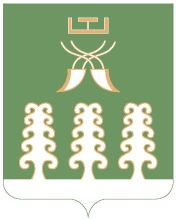 Администрация сельского поселенияБазгиевский сельсоветмуниципального районаШаранский районРеспублики Башкортостанул. Центральная, д.50, с.Базгиево, Шаранскогорайона, Республики БашкортостанТел./факс(347 69) 2-42-35,e-mail: bazgss@yandex.ruhttp://www.bazgievo.sharan -sovet.ru